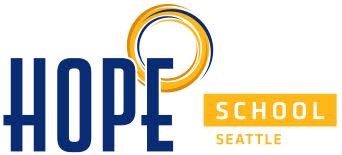 2018 Boys & Girls Cross CountrySept. 5-Wed		3:20pm-XC intro meeting/new runners and parents			Meet in HOPE “lowers” parking lot			3:30-4:30pm XC Practice – Pick up HOPE lowersSept. 6-Thur		3:20-Start HOPE lowers- 4:30-Pick up – HOPE lowersSept. 7-Fri		3:20-Start HOPE lowers -4:30-Pick up- HOPE lowersSept. 10-Mon		3:20-Start HOPE lowers - 4:30-Pick up-HOPE lowersSept. 11-Tues		3:20-Start HOPE lowers - 4:30-pick upSept. 13-Thur		3:20-Start HOPE lowers- 4:30 pick upSept. 17-Mon		3:20-Start HOPE lowers - 4:30-Pick up-HOPE lowers (6th gr. at Outdoor ED)Sept. 18-Tues		3:20-Start HOPE lowers - 4:30-Pick up-HOPE lowers (6th gr. at Outdoor ED)Sept. 20-Thurs 	3:20-Start HOPE lowers (run to Lincoln Park)			4:45-Pick up-Lincoln Park North Parking Lot?Sept. 21-Fri		3:20-Start HOPE lowers- 4:30-pick up-HOPE lowersSept. 25-Tues		3:45-Hope Lutheran Hosted MEET @ Lincoln Park, West Seattle8011 Fauntleroy Way SW  Seattle  98136Sept. 27-Thurs		3:20-Start HOPE lowers - 4:30-Pick up-HOPE lowers Sept. 28- Fri		3:20-Start HOPE lowers - 4:30-Pick up-HOPE lowersOct. 1-Mon		3:20-Start HOPE lowers - 4:30-pick up- HOPE lowersOct. 2-Tues   		3:45 Holy Trinity MEET@ Celebration Park, Federal Way (location could change)Oct. 4-Thurs		3:20-Start HOPE lowers- 4:30-pick up HOPE lowersOct. 6- Sat		HOLE in the Wall 1.7 mile run    (To be determined if running)			9:00 Girls 9:20 Boys 			Lakewood HSOct. 8-Mon		3:20-Start HOPE lowers- 4:30-pick up HOPE lowersOct. 9-Tues		3:20-Start Hope lowers- 5pm pick up ALKIOct. 15-Mon.		3:20-Start HOPE lowers - 4:30 pick up HOPE lowersOct. 16-Tues		3:45 Concordia Tacoma MEET@ Concordia Tacoma SchoolLeague Championship MeetMore meets hopefully to be added!Coaches:	    Rodney Briggs - selfarrest@hotmail.com       Lucy Kuhn – lkuhn@hopeseattle.org    Alycia Pals- tapals@greatharvest.comAthletic Directors: Tim Allen tallen@hopeseattle.org and Mark Goodspeed mgoodspeed@hopeseattle.org Postseason opportunities:Sat Oct. 27th Monster Dash 5k, Lincoln ParkSun Oct. 28th Run scared 5k or 10k, Seward Park 